Bulletin for Thursday, January 11, 2018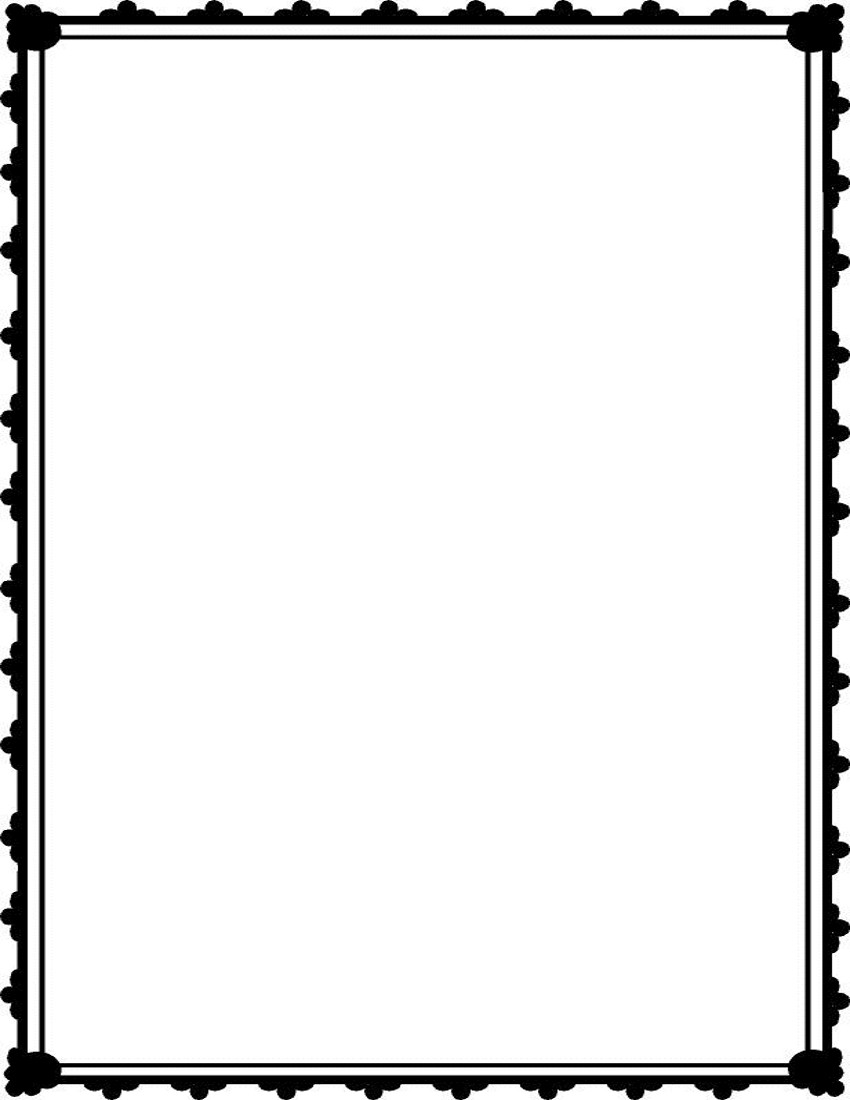 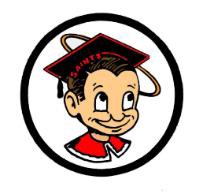 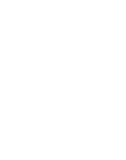 GENERALAttention seniors:  If you want your senior quote in the yearbook, you must order a book!  Deadlines for this is January 19th.  You can order online at jostensyearbooks.com or at the business office.  Don't blink, or you'll miss your opportunity!The Chicano Youth Conference is happening this Saturday from 8:00 a.m. to 5:00 p.m. at Cal Poly.  The purpose is to inform students about the opportunities of higher education for underrepresented and underprivileged youth. A wide range of academic and personal workshops include: A-G requirements, financial aid, college life, career choices, self-esteem, and much more. All students are welcome, regardless of background, GPA, or legal status.  All attendees will receive free breakfast, lunch, and t-shirt.  Please see Mr. Valencia in room 615 for more details and to sign up.CLUBSAttention CE’ENI members, we have an important meeting TODAY at lunch in room 234. We will go over upcoming events and trips. Bring your lunch and see you there!Attention, FFA students: are you interested in showing a Sheep or Goat for the Santa Barbara County Fair? Please see Miss Araujo in room 337 to get an application. Attention, FFA students who were selected to attend the MFE/ALA conference in Monterey.  Please get your permission slips signed and returned to Mr. Ayon ASAP.  Payment is due to the business office by Friday, January 12th.  And there is a mandatory meeting Tuesday, January 16th at lunch in room 320.   SPORTSAttention Saints, congrats go out to the boys’ varsity basketball team for a big road win vs. Templeton on Tuesday night 76 to 47.  The Saints boys basketball team has their first home league game tonight at 6:30 p.m. in Wilson gym vs. their rival Santa Ynez.  Come out and support Saints Basketball! Students are FREE with their school ID. See you there!Attention All Varsity Football players: The football banquet is this Sunday, January 14th at 6:00 P.M. (in the cafeteria). Please dress nicely for the occasion. If you have any questions about the cost for the dinner or would like to bring a dish, please contact Coach Ellington. Go Saints!Santa Maria High School - Go, Saints!